РОССИЙСКАЯ ФЕДЕРАЦИЯИвановская область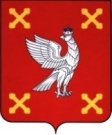 Администрация  Шуйского муниципального районаПОСТАНОВЛЕНИЕот 17.08.2015  № 513 -пг. ШуяОб утверждении Порядка комплектования муниципальных образовательных учреждений Шуйского муниципального района, реализующих образовательную программу дошкольного образованияВ соответствии с   Федеральным законом от 06.10.2003 N 131-ФЗ "Об общих принципах организации местного самоуправления в Российской Федерации" (в действующей редакции), Федеральным  законом от 29.12.2012 N 273-ФЗ "Об образовании в Российской Федерации" (в действующей редакции), Администрация Шуйского муниципального района постановляет:1.Утвердить Порядок комплектования муниципальных образовательных учреждений, реализующих образовательную программу дошкольного образования (прилагается).2. Постановление Администрации Шуйского муниципального района от 23.01.2012 № 54 «Об утверждении Положения о Порядке комплектования, приема и отчисления детей в муниципальных образовательных учреждениях, реализующих общеобразовательные программы дошкольного образования» признать утратившим силу.3. Контроль за исполнением настоящего постановления возложить на начальника Управления образования администрации Шуйского муниципального района Луковкину Е.А.4. Настоящее постановление вступает в силу с момента  официального опубликования.Глава администрацииШуйского муниципального района                                             С.А. Бабанов                                                                                                               Приложение № 1                                                                                               к постановлению Администрации                                                                                               Шуйского муниципального района                                                                                                 от 17.08.2015 № 513-пПорядок комплектования муниципальных образовательных учреждений Шуйского муниципального района, реализующих образовательную программу дошкольного образования1. Общие положения1.1. Настоящий Порядок комплектования муниципальных образовательных учреждений Шуйского муниципального района, реализующих образовательную программу дошкольного образования (далее – Порядок) разработан на основе Федерального закона от 29.12.2012 № 273-ФЗ «Об образовании в Российской Федерации», и призван обеспечить принципы равных возможностей в реализации прав детей на дошкольное образование и удовлетворения потребностей семьи в дошкольном образовании детей.1.2. Настоящий Порядок регламентирует прием граждан, которые имеют право на получение дошкольного образования, включая учет детей, нуждающихся в предоставлении места в муниципальных образовательных учреждениях Шуйского муниципального района, реализующих образовательную программу дошкольного образования (далее - образовательное учреждение).Возраст, с которого производится прием воспитанников в конкретное образовательное учреждение, определяется локальным актом образовательного учреждения.1.3. Настоящий Порядок разработан в целях планирования обеспечения необходимого и достаточного количества мест в образовательных учреждениях на конкретную дату для удовлетворения потребности граждан в дошкольном образовании, а также присмотре и уходе за детьми дошкольного возраста.1.4. Количество и наполняемость групп в образовательном учреждении определяется с учетом условий, необходимых для осуществления образовательной деятельности в соответствии с действующими санитарно–эпидемиологическими правилами и нормативами.Соотношение возрастных групп принимается по фактически проведенному комплектованию в части дошкольных и ясельных групп на основании их востребованности по заявлениям родителей (законных представителей), с учетом формируемой Управлением образования администрации Шуйского муниципального района (далее – Управление образования)очередностью в образовательные учреждения.2. Порядок комплектования образовательных учреждений2.1. Учет потребности населения в услугах образовательных учреждений, реализующих образовательную программу дошкольного образования, ведет Управление образования. 2.2. Учет включает:2.2.1. Составление поименного списка (реестра) детей, нуждающихся в предоставлении места в образовательные учреждения, в соответствии с датой постановки на учет и наличием права на предоставление места в образовательные учреждения в первоочередном порядке (если таковое имеется);2.2.2. Систематическое, 1 раз в квартал, обновление реестра с учетом предоставления детям мест в образовательные учреждения;2.2.3. Формирование списка «очередников» из числа детей, нуждающихся в предоставлении места в образовательные учреждения в текущем учебном году, но таким местом не обеспеченные на дату начала учебного года (1 сентября текущего учебного года).2.3. Учет организован через единый информационный ресурс (ЕИР), созданный в Шуйском муниципальном районе. Постановка на учет осуществляется путем заполнения интерактивной формы заявления на специально организованном общедоступном портале в сети Интернет (http:/www.gosuslugi.ru/ и (или) региональном интернет – портале Департамента образования Ивановской области (Шуйский муниципальный район)родителями (законными представителями) либо универсальными специалистами Управления образования на основании личного обращения родителей (законных представителей).2.4. Обязательным условием для постановки на очередь является заявление родителей (законных представителей) (Приложение  1).В заявлении о постановке на учёт в обязательном порядке указываются паспортные данные (серия, номер, ком, когда выдан, код подразделения) родителя (законного представителя), подающего заявление, адрес проживания родителя (законного представителя), подающего заявление, фамилия, имя, отчество ребенка, дата рождения ребенка, адрес проживания ребёнка, желательное(ые) образовательное учреждение, серия, номер свидетельства о рождении, СНИЛС заявителя и ребенка, имеющиеся льготы при зачислении ребенка.При постановке на учет при личном обращении родители (законные представители)предъявляют:- паспорт или иной документ, удостоверяющий личность родителей (законных представителей);- СНИЛС заявителя и ребенка;- свидетельство о рождении ребенка, свидетельство о регистрации по месту жительства;- документы, удостоверяющие право на предоставление места в образовательное учреждение в первоочередном порядке (если таковое имеется).При постановке на учет на специально организованном общедоступном портале в сети Интернет (далее - Портал) к интерактивной форме заявления прилагаются электронные образцы документов, подтверждающих сведения, указанные в заявлении. При отсутствии электронных образцов документов заявление будет отклонено.При заполнении интерактивной формы заявления ЕИР формирует список учреждений, из которых родители (законные представители) могут выбрать не более трех учреждений: первое из выбранных учреждений является приоритетным, другие -дополнительными.2.5. Управление образования через ЕИР в период до 31 мая текущего года составляет списки нуждающихся в предоставлении места в образовательные учреждения в текущем учебном году в соответствии с датой постановки на учет и с учетом права на предоставление места в образовательные учреждения во внеочередном и в первоочередном порядке.2.6. Список детей, нуждающихся в предоставлении места в образовательные учреждения с 1 сентября текущего календарного года, формируется на 31 мая календарного года. Дети, родители которых заполнили заявление о постановке на учет после установленной даты (после 1 июня текущего календарного года), включаются в список детей, которым место в образовательные учреждения необходимо предоставить с 1 сентября следующего календарного года.После установленной даты в список детей могут быть также внесены изменения, касающиеся переноса даты поступления в образовательное учреждение на последующие периоды и изменения данных ребенка.2.8. Управление образования информирует заявителей:- о времени и/или о дате предоставления места в образовательное учреждение;- о сроке, в течение которого родители (законные представители) должны предоставить необходимые документы в образовательное учреждение.Информирование осуществляется с использованием электронной почты, телефонной или почтовой связи. При личном обращении заявителя Управление образования выдает направление в образовательное учреждение (приложение 2).2.9. Родители (законные представители) имеют право в срок до 1 июня года, в котором планируется зачисление ребенка в образовательное учреждение, внести следующие изменения в заявление с сохранением даты постановки ребенка на учет:- изменить ранее выбранный год поступления ребенка в образовательное учреждение; изменить выбранные ранее учреждения;- при желании сменить учреждение, которое уже посещает ребенок, на другое, расположенное на территории Шуйского муниципального района;- изменить сведения о льготе;- изменить данные о ребенке (смена фамилии, имени, отчества, адреса).Родители (законные представители) могут внести изменения в заявление через личный кабинет на Портале или при личном обращении в Управление образование.2.10. Дети, родители (законные представители) которых имеют право на внеочередное зачисление ребенка в учреждение:2.10.1. Дети граждан, подвергшихся воздействию радиации вследствие катастрофы на Чернобыльской АЭС (Закон Российской Федерации от 15 мая 1991 г. № 1244-1 "О социальной защите граждан, подвергшихся воздействию радиации вследствие катастрофы на Чернобыльской АЭС");2.10.2. Дети граждан из подразделений особого риска, а также семей, потерявших кормильца из числа этих граждан (Постановление Верховного Совета Российской Федерации от 27 декабря 1991 г. № 2123-1);2.10.3. Дети прокуроров (Федеральный закон от 17 января 1992 г. № 2202-1 "О прокуратуре Российской Федерации");2.10.4. Дети судей (Закон Российской Федерации от 26 июня 1992 г. № 3132-1 "О статусе судей в Российской Федерации");2.10.5. Дети сотрудников Следственного комитета Российской Федерации(Федеральный закон от 28 декабря 2010 г. № 403-ФЗ "О Следственном комитете Российской Федерации");2.11. Дети, родители (законные представители) которых имеют право на первоочередное зачисление ребенка в учреждение:2.11.1. Дети из многодетных семей (Указ Президента Российской Федерации от 5мая 1992 г. № 431 "О мерах по социальной поддержке семей");2.11.2. Дети-инвалиды и дети, один из родителей которых является инвалидом (Указ Президента Российской Федерации от 2 октября 1992 г. № 1157 "О дополнительных мерах государственной поддержки инвалидов");2.11.3. Дети военнослужащих, проходящих военную службу по контракту, уволенных с военной службы при достижении ими предельного возраста пребывания на военной службе, состоянию здоровья или в связи с организационно-штатными мероприятиями (Федеральный закон от 27 мая 1998 г. № 76-ФЗ "О статусе военнослужащих");2.11.4. Дети сотрудников полиции (Федеральный закон от 7 февраля 2011 г. № 3-ФЗ "О полиции");2.11.5. Дети сотрудника полиции, погибшего (умершего) вследствие увечья или иного повреждения здоровья, полученных в связи с выполнением служебных обязанностей (Федеральный закон от 7 февраля 2011 г. № 3-ФЗ "О полиции");2.11.6. Дети сотрудника полиции, умершего вследствие заболевания, полученного в период прохождения службы в полиции (Федеральный закон от 7 февраля 2011 г. № 3-ФЗ "О полиции");2.11.7. Дети гражданина Российской Федерации, уволенного со службы в полиции вследствие увечья или иного повреждения здоровья, полученных в связи с выполнением служебных обязанностей и исключивших возможность дальнейшего прохождения службы в полиции (Федеральный закон от 7 февраля 2011 г. № 3-ФЗ "О полиции");2.11.8. Дети гражданина Российской Федерации, умершего в течение одного года после увольнения со службы в полиции вследствие увечья или иного повреждения здоровья, полученных в связи с выполнением служебных обязанностей, либо вследствие заболевания, полученного в период прохождения службы в полиции, исключивших возможность дальнейшего прохождения службы в полиции (Федеральный закон от 7февраля 2011 г. № 3-ФЗ "О полиции");2.11.9. Дети сотрудников органов внутренних дел, не являющихся сотрудниками полиции (Федеральный закон от 7 февраля 2011 г. № 3-ФЗ "О полиции");2.11.10. Дети сотрудников, имеющих специальные звания и проходящих службу в учреждениях и органах уголовно-исполнительной системы, федеральной противопожарной службе Государственной противопожарной службы, органах по контролю за оборотом наркотических средств и психотропных веществ и таможенных органах Российской Федерации (Федеральный закон от 30 декабря 2012 г. № 283-ФЗ "О социальных гарантиях сотрудникам некоторых федеральных органов исполнительной власти и внесении изменений в отдельные законодательные акты Российской Федерации");2.11.11. Дети сотрудника, имевшего специальное звание и проходившего службу в учреждениях и органах уголовно-исполнительной системы, федеральной противопожарной службе Государственной противопожарной службы, органах по контролю за оборотом наркотических средств и психотропных веществ и таможенных органах Российской Федерации, погибшего (умершего) вследствие увечья или иного повреждения здоровья, полученных в связи с выполнением служебных обязанностей (Федеральный закон от 30декабря 2012 г. № 283-ФЗ "О социальных гарантиях сотрудникам некоторых федеральных органов исполнительной власти и внесении изменений в отдельные законодательные акты Российской Федерации");2.11.12. Дети сотрудника, имевшего специальное звание и проходившего службу в учреждениях и органах уголовно-исполнительной системы, федеральной противопожарной службе Государственной противопожарной службы, органах по контролю за оборотом наркотических средств и психотропных веществ и таможенных органах Российской Федерации, умершего вследствие заболевания, полученного в период прохождения службы в учреждениях и органах (Федеральный закон от 30 декабря 2012 г. № 283-ФЗ "О социальных гарантиях сотрудникам некоторых федеральных органов исполнительной власти и внесении изменений в отдельные законодательные акты Российской Федерации");2.11.13. Дети гражданина Российской Федерации, имевшего специальное звание и проходившего службу в учреждениях и органах уголовно-исполнительной системы, федеральной противопожарной службе Государственной противопожарной службы, органах по контролю за оборотом наркотических средств и психотропных веществ и таможенных органах Российской Федерации, уволенного со службы в учреждениях и органах вследствие увечья или иного повреждения здоровья, полученных в связи с выполнением служебных обязанностей и исключивших возможность дальнейшего прохождения службы в учреждениях и органах (Федеральный закон от 30 декабря 2012 г. № 283-ФЗ "О социальных гарантиях сотрудникам некоторых федеральных органов исполнительной власти и внесении изменений в отдельные законодательные акты Российской Федерации");2.11.14. Дети гражданина Российской Федерации, имевшего специальное звание и проходившего службу в учреждениях и органах уголовно-исполнительной системы, федеральной противопожарной службе Государственной противопожарной службы, органах по контролю за оборотом наркотических средств и психотропных веществ и таможенных органах Российской Федерации, умершего в течение одного года после увольнения со службы в учреждениях и органах вследствие увечья или иного повреждения здоровья, полученных в связи с выполнением служебных обязанностей, либо вследствие заболевания, полученного в период прохождения службы в учреждениях и органах, исключивших возможность дальнейшего прохождения службы в учреждениях и органах (Федеральный закон от 30 декабря 2012 г. № 283-ФЗ "О социальных гарантиях сотрудникам некоторых федеральных органов исполнительной власти и внесении изменений в отдельные законодательные акты Российской Федерации");2.11.15. Дети одиноких матерей (в свидетельстве о рождении ребенка отсутствует запись об отце или предоставлена справка из органа записи актов гражданского состояния о том, что запись об отце внесена по указанию матери) (Поручение Президента Российской Федерации от 4 мая 2011 г. Пр-1227);2.11. 16. Дети, находящиеся под опекой;2.11.17. Дети работников муниципальных образовательных учреждений Шуйского муниципального района, на период их работы в образовательном учреждении.2.12. Внутри одной льготной категории (право на внеочередное или первоочередное зачисление ребенка в учреждение) заявления выстраиваются по дате подачи заявления.2.13. Прием заявлений для приема в образовательное учреждение осуществляется в период с сентября по май каждый понедельник с 9-00 часов до 12-00 часов в МФЦ (город Шуя, улица 1-я Московская, дом 56).2.14. Управление образования комплектует образовательное учреждение ежегодно в период с 1 июня по 1сентября текущего календарного года, распределяя по образовательным учреждениям детей, поставленных на учет для предоставления места в образовательное учреждение и включенных в список детей, которым место в образовательном учреждении необходимо с 1 сентября текущего года.2.15. В остальное время производится комплектование образовательных учреждений на свободные(освободившиеся, вновь созданные) места.2.16. Если в процессе комплектования места в образовательные учреждения предоставляются не всем детям, состоящим на учете для предоставления места с 1 сентября текущего года, эти дети переходят в статус «очередников». Они обеспечиваются местами в образовательные учреждения на свободные (освобождающиеся, вновь созданные) места в течение учебного года либо учитываются в списке нуждающихся в месте в образовательные учреждения с 1 сентября следующего календарного года.2.17. Управление образования систематически (не реже одного раза в месяц) в течение календарного года обобщает и анализирует через ЕИР сведения о наличии в образовательных учреждениях свободных мест (освобождающихся мест и вновь созданных мест), предоставляя свободные места детям, состоящим на учете для предоставления места в текущем учебном году.2.18. При комплектовании образовательных учреждений соблюдается следующая норма: количество мест в образовательном учреждении, предоставленных для льготных категорий детей, не может превышать количество мест, предоставленных для детей не льготных категорий.2.19. При отсутствии свободных мест в выбранных образовательных учреждениях, родителям (законным представителям) могут быть предложены свободные места в других образовательных учреждениях в доступной близости от места проживания ребенка. 2.20. При отказе родителей (законных представителей) или при отсутствии их согласия/отказа от предложенных (предложенного) образовательных учреждений изменяется желаемая дата поступления на следующий учебный год с сохранением даты постановки на учет.Информация об изменении желаемой даты поступления ребенка размещается в личном кабинете на Портале.2.21. Если в процессе комплектования места предоставлены всем детям из поименного списка нуждающихся в местах в образовательные учреждения в текущем учебном году, свободные места могут быть предоставлены детям, числящимся в поименном списке поставленных на учет для предоставления места в следующем году.2.22. Родители (законные представители) ребенка дают письменное согласие на хранение и обработку своих персональных данных и персональных данных ребенка (детей)в соответствии с требованиями, установленными правовыми актами Российской Федерации в области персональных данных.                                                       Приложение 1                                                      к Порядку комплектования                                                  муниципальных образовательных учреждений                                                 Шуйского муниципального района, реализующихобразовательную программу дошкольного образования                                                        Начальнику Управления образования                                                         администрации Шуйского муниципального района                                             ___________________________________                                                                                                                    (ФИО)                                                        родителя (законного представителя)____________________________________                                                                                                        фамилия, имя                                                      _______________________________________                                                                        отчество- при наличииЗаявление.Я, ___________________________________________________________________________,ФИО родителя (законного представителя)(паспорт _______ ___№ ____________ кем выдан: __________________________________, код подразделения_____________________________________________________________)СНИЛС родителя (законного представителя)_______________________________________проживающий (ая) по адресу _________________________________________________________________________________________________________________________________,(индекс, населенный пункт, улица, дом, квартира)прошу поставить на учет для зачисления в муниципальное образовательное учреждение, реализующее образовательную программу дошкольного образования, __________________________________________________________________________________________________________________________________________________________(наименование муниципального образовательного учреждения, реализующего образовательную программу дошкольного образования, являющегося желаемым для Заявителя)или _________________________________________________________________________,или _________________________________________________________________________(наименования муниципальных образовательных учреждений, реализующих образовательную программу дошкольного образования, являющихся приемлемыми для Заявителя)_____________________________________________________________________________,(ФИО ребенка)родившегося _________________________________________________________________,(дата рождения ребенка)проживающего _______________________________________________________________.(адрес проживания ребенка)Серия и номер свидетельства о рождении_________________________________________      Дата выдачи__________________________________________________________________Номер записи акта о рождении___________________________________________________СНИЛС ребенка_______________________________________________________________Желаемая дата зачисления ребенка __________ 20_____ года._______________ преимущественное право на зачисление ребенка в дошкольное      (Имею / не имею)     образовательное учреждение на основании:1. _____________________________________________________________________________,2. _____________________________________________________________________________,3. _____________________________________________________________________________.(наименование документов, подтверждающее преимущественное право)Режим пребывания_____________________________________________________________Потребность в адаптивной образовательной программе______________________________При необходимости получения моих персональных данных из других государственных органов, органов местного самоуправления, подведомственных им организаций я даю согласие на получение (и обработку) таких данных из указанных организаций в соответствии с требованиями Федерального закона «О персональных данных».О принятых решениях, связанных с зачислением ребенка в дошкольное образовательное учреждение и (или) постановкой на соответствующий учет, прошу уведомлять меняпо телефону __________________________________________________________________,сообщением на электронную почту ______________________________________________.Достоверность представленных мною сведений подтверждаю."___"______________ 20___ г.		_____________________ / ___________________ (дата)                                                                                 (подпись)                   (расшифровка подписи)                                                                                    Приложение 2                                                к Порядку комплектования                                                     муниципальных образовательных учреждений                                                   Шуйского муниципального района, реализующихобразовательную программу дошкольного образования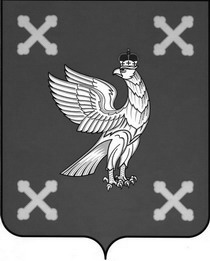 УПРАВЛЕНИЕ  ОБРАЗОВАНИЯАДМИНИСТРАЦИИ  ШУЙСКОГО  МУНИЦИПАЛЬНОГО РАЙОНА    155900       Ивановская область,  г. Шуя,  пл.  Ленина,  д. 7Е-mail:  shuya_raion@mail.ru ,   факс:  4-20-93  ,  тел.   4-10-88Руководителю____________                                                                                 _________________________Направлениевыдано____________________________________________________________Ф.И.О. ребенка, дата рождения__________________________________________________________________для зачисления в____________________________________________________образовательное учреждениес ________________________________________________________________.дата зачисления                         Начальник Управления образования администрации       Шуйского муниципального района                                                                                                       _________________                                                                                                                                               ФИО    М.П.Документ на руки получил(а)                                                       _______________         ___________________                                                                           (подпись)                   (расшифровка подписи)исх. №______  от___.___.___